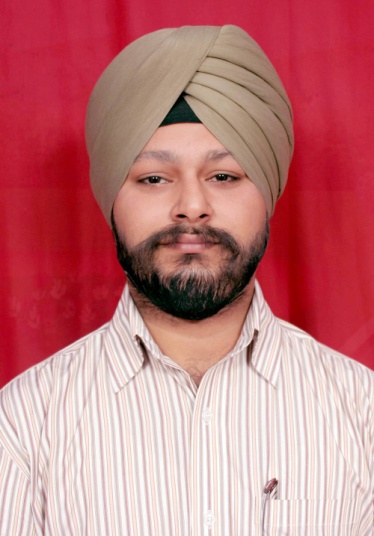                                                   HARPREET SINGH                                          ( Assistant Manager Engineering )                                             ANYA HOTELS & RESORTS                                           Cell No.-: +91-9811563041, 9717199700.                                            E – Mail -: harpreet2881980@gmail.com ____________________________________________________________________________Professional Experiences1-: Anya hotels & Resorts, 42 Golf Corse Road, Sector 43, Gurgaon      Currently working as Asst. Manager- Engineering in Anya Hotel      10th December 2013 to till dateKey Role Area-: Heading the department and taking the handover from projectsTroubleshooting and repairing malfunctions in electrical/mechanical systems (e.g. HVAC, plumbing) and other hotel equipment. Conducting ongoing room preventative maintenance program (see maintenance manual for system specifics). Reviewing maintenance problems, complaints and work orders to prioritize and schedule work. Troubleshooting and diagnosing malfunctioning mechanical systems and equipment.Inspecting property to identify potential and current needs. Coordinating with DHVBN & HUDA for the hotel electricity & water. Performing preventive maintenance assignments on a scheduled basis. Servicing the hotel’s pool, including adjusting chemicals and cleaning filters. Completing maintenance logs. Maintaining the building exterior if not serviced by a contractor To be a part of induction program.Train the engineering staff for the specific engineering program according to hospitality industry.Managing entire shift operations by deploying staff. Maintaining guest relations. To train the associates to maintain the standards.2-:      Indian Hotel Company. TAJ MAHAL HOTEL New Delhi          Currently working as Shift Engineer in Taj Mahal Hotel           15th January 2010 to 3rd December 2013Key Role Areas-:Managing entire shift operations by deploying staff. Maintaining guest relations. Dealing with contractors. Ensuring the smooth shift running by planning. Man plan to execute the work.To train the associates to maintain the standards.Assisting chief engineer in annual maintenance planning.Maintaining heat load power records.Managing Mitsubishi staff for better operation of the guest &service lifts.Operation of the swimming pool & maintain the quality of pool water.Managing the entire plant room & pump room.Handling Engineering Control Desk.Checking of various Log Books and Maintaining  History Records.MODIFICATIONS -:Installation of new R.O. Plant for guest floors (ION EXCHANGE)_________________________________________________________________3-:  Unison’s Group of Hotels. (THE GRAND HOTEL)                        20th July2009 to 14th January 2010 THE GRAND HOTEL as Assistant EngineerKEY ROLE AREAS:-Looking after HVAC, Floors & Public area.Acting as a Guest floor & Public area in charge.Manage to put the four floors of the hotel in operation which were under renovation.____________________________________________________________________________4-:Apeejay Surrendra Park Hotels Ltd. (THE PARK HOTEL) 6th October 2003 to 16th July 2009 THE PARK HOTEL as Senior TechnicianJOB PROFILE AND RESPONSIBILITY SHIFT OPERATIONS -:Looking after  HVAC System (TRANE Screw Plant).Assisting chief engineer in annual maintenance planning.Maintaining heat load power records. Tending to guest complaints & maintaining customer relation.Troubleshooting & repair of Walk in deep freezers, cold storages, ice cube machines.Maintenance of AC plant.All types of Fan coil units.Maintenance of Air handling units, Window AC’s & Split AC’s.  Maintain the power factor for entire electrical load.Operation of boiler.Operation of water pumps & water softener plant.Operation of effluent treatment plant.Coordination with OTIS staff for better operation of the guest &service lifts.Operation of the TRITON complaint handling system.Coordinating with the engineering technician team for all type technical complaints.Operation of the swimming pool & maintain the quality of pool water.   ___________________________________________________________________PREVENTIVE MAINTENANCE -:Coordinating with the venders for major annual preventive maintenance and support to the engineering technician team for the periodical preventive maintenance for the following part of the engineering department. 400 Tn TRANE Make screw chiller HVAC plant.Cooling towers & A.H.U.Boilers & burners.Dorma make automatic revolving & sliding doors.Testing of all types relay in HT &LT Panels.Guest floors electrical D.B. & bus bar.Guest rooms.MODIFICATIONS -:Installation of new R.O. Plant for guest floors (ION EXCHANGE ).Guest & service lifts renovation (SCHINDLER).Renovation of offices.Certification of ISO – 14001 & OHSAS – 18001.____________________________________________________________________________4-: RELIABLE AIR CONDITIONING ENGG. NE-29 VISHNU GARDEN NEW DELHI      01ST – October – 2002 TO 30TH – September – 2003   (TECHNICIAN)5 - : APPRENTISHIP TRAINING - : BLUE STAR LTD. 01st –October -2001 to 30th – September – 2002  (TECHNICIAN)____________________________________________________________________________6-: PART TIME VENTURE  :-        Contributed as Asst Technician NAVI  REFREGERATIONSPECIAL ACHIEVEMENTS -:                    Won the “Merit Employee” award at Park Hotel, New Delhi.Received an appreciation letter from General Manager.Dexterous handling of the plant operating shift individually.Supervised work at prestigious sites like LIC, HCL, Parliament library.Handled the Engineering Control desk. Planning for winter & preventive maintenance.PROFESSIONAL QUALIFICATION - :Pursuing  AMIE in Mechanical Engineering.DIPLOMA IN MECHANICAL ENGINEERING from BOARD OF TECHNICAL EDUCATION, DELHI with 82% marks.Two year certificate course in REFREGERATION & AIR- CONDITIONING trade under N.C.V.T. from I.T.I Malviya  nagar with 81% marks.  ________________________________________________________________________COMPUTER LITERACY -:________________________________________________________________________Applications 				:	MS Office & Internet.________________________________________________________________________PERSONAL DETAILS - :________________________________________________________________________Father’s Name 			:	Shri Trilok Singh.Date of birth 				:	28th August 1980.Nationality 				:	Indian.Marital Status 				:	Married.Permanent Address 			:	T-37, 1st Floor, Vishnu Garden, New Delhi                                                                     110018.________________________________________________________________________STRENGTH & OBJECTIVE ____________________________________________________________________________Curious to learn.Good in trouble shooting.Able to work under pressure of deadlines.My carrier objective is to join as Chief Engineer in a professionally managed progressive organization. I look forward to work in a conductive environment for my professional growth and development of technical skill.I am willing to learn and adopt new challenges. I am a hard working, self motivated, quick learner.Place: New Delhi: __________                                                                      (Harpreet Singh)